Thẻ nhựa dọc. 8.6x5.4cm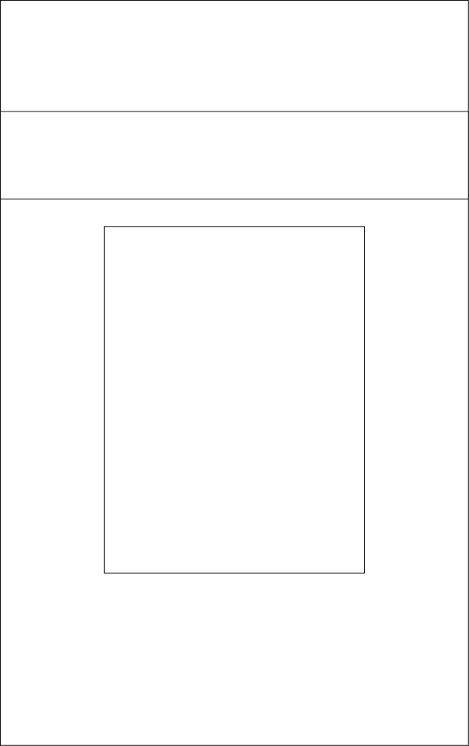 